
Honor College Summer Enrichment Experience Cover Sheet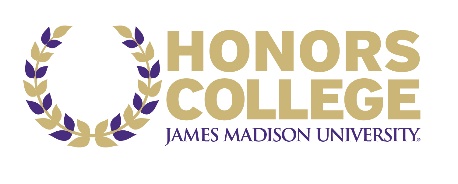 Please complete this form and submit it with all supporting documents through Madison Scholarship Hub by the application deadline. If you have any questions about the process, please contact Dr. Felix Wang, wangch@jmu.edu. Date: _________________________Full Name: _____________________________________________________________________________________________________Student ID#: _____________________________ JMU Email Address: ____________________________@dukes.jmu.edu Home City: _______________________________ Home State:________ Phone: ______________________________________Major 1: 					 Major 2: ___________________________________________________Minor(s):							 Cumulative GPA: ________________________